PORTOFOLIO PROGRAM MAGANG DASARDI SEKOLAH DASAR AHMAD DAHLAN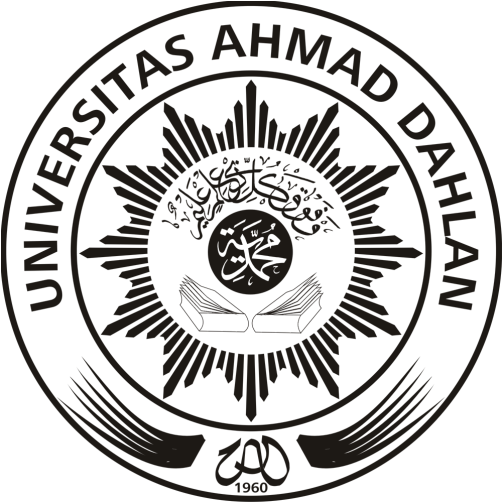 Tugas IndividuDiajukan untuk Melengkapi PersyaratanPenyelesaian Mata Kuliah Program Magang Dasar      Oleh:Toni Kus Indratno07007028Semester 3 | Pendidikan FisikaFAKULTAS KEGURUAN DAN ILMU PENDIDIKAN
UNIVERSITAS AHMAD DAHLAN
YOGYAKARTA2016HALAMAN PENGESAHANPORTOFOLIO PROGRAM MAGANG DASARDI SEKOLAH DASAR AHMAD DAHLANyang disiapkan dan disusun olehToni Kus Indratno07007028Telah diperiksa pada tanggal20 Desember 2016oleh :HALAMAN PENGESAHANHalaman Sampul 		iHalaman Pengesahan 		iiDaftar Isi 		iiiRencana Program Kerja Magang 		1Lembar Kegiatan Harian 		2Lembar Konsultasi 		3Lembar Pemberian Tugas 		4Instrumen Observasi Kegiatan Magang Dasar 		5Observasi Kultur Sekolah dan Refleksinya 		6Observasi Kompetensi Guru dan Refleksinya 		7Observasi Proses Pembelajaran dan Refleksinya 		8Observasi Karakteristik Peserta Didik dan Refleksinya 		9Kesimpulan 		10Dokumentasi Kegiatan Magang Dasar 		11RENCANA PROGRAM KERJA MAGANG DASARLEMBAR KEGIATAN HARIANLEMBAR KONSULTASILEMBAR PEMBERIAN TUGASINSTRUMEN OBSERVASI KEGIATAN MAGANG DASARAOBSERVASI KULTUR SEKOLAH BESERTA REFLEKSINYABOBSERVASI KOMPETENSI GURU BESERTA REFLEKSINYACOBSERVASI PEMBELAJARAN DI KELAS BESERTA REFLEKSINYADOBSERVASI KARAKTERISTIK PESERTA DIDIKBESERTA REFLEKSINYAKESIMPULANAlfa beta gama, alif ba ta, ha na ca raka. Alfa beta gama, alif ba ta, ha na ca raka. Alfa beta gama, alif ba ta, ha na ca raka. Alfa beta gama, alif ba ta, ha na ca raka. Alfa beta gama, alif ba ta, ha na ca raka. Alfa beta gama, alif ba ta, ha na ca raka. Alfa beta gama, alif ba ta, ha na ca raka. Alfa beta gama, alif ba ta, ha na ca raka. Alfa beta gama, alif ba ta, ha na ca raka. Alfa beta gama, alif ba ta, ha na ca raka. Alfa beta gama, alif ba ta, ha na ca raka. Alfa beta gama, alif ba ta, ha na ca raka. Alfa beta gama, alif ba ta, ha na ca raka. Alfa beta gama, alif ba ta, ha na ca raka. Alfa beta gama, alif ba ta, ha na ca raka. Alfa beta gama, alif ba ta, ha na ca raka. Alfa beta gama, alif ba ta, ha na ca raka. Alfa beta gama, alif ba ta, ha na ca raka. Alfa beta gama, alif ba ta, ha na ca raka. Alfa beta gama, alif ba ta, ha na ca raka. Alfa beta gama, alif ba ta, ha na ca raka. Alfa beta gama, alif ba ta, ha na ca raka. Alfa beta gama, alif ba ta, ha na ca raka. Alfa beta gama, alif ba ta, ha na ca raka. Alfa beta gama, alif ba ta, ha na ca raka. Alfa beta gama, alif ba ta, ha na ca raka. Alfa beta gama, alif ba ta, ha na ca raka. Alfa beta gama, alif ba ta, ha na ca raka. Alfa beta gama, alif ba ta, ha na ca raka. Alfa beta gama, alif ba ta, ha na ca raka. Alfa beta gama, alif ba ta, ha na ca raka. Alfa beta gama, alif ba ta, ha na ca raka. Alfa beta gama, alif ba ta, ha na ca raka. Alfa beta gama, alif ba ta, ha na ca raka. Alfa beta gama, alif ba ta, ha na ca raka. Alfa beta gama, alif ba ta, ha na ca raka. DOKUMENTASI KEGIATAN MAGANG DASARKepala Sekolah...............................................................NIP/NIY. ....................................Guru Pembimbing Magang...............................................................NIP/NIY. ....................................Menyetujui,Menyetujui,Kepala PPPK UAD...............................................................NIP/NIY. ....................................Dosen Pembimbing MagangToni Kus Indratno, M.Pd.Si.NIY. 60150818